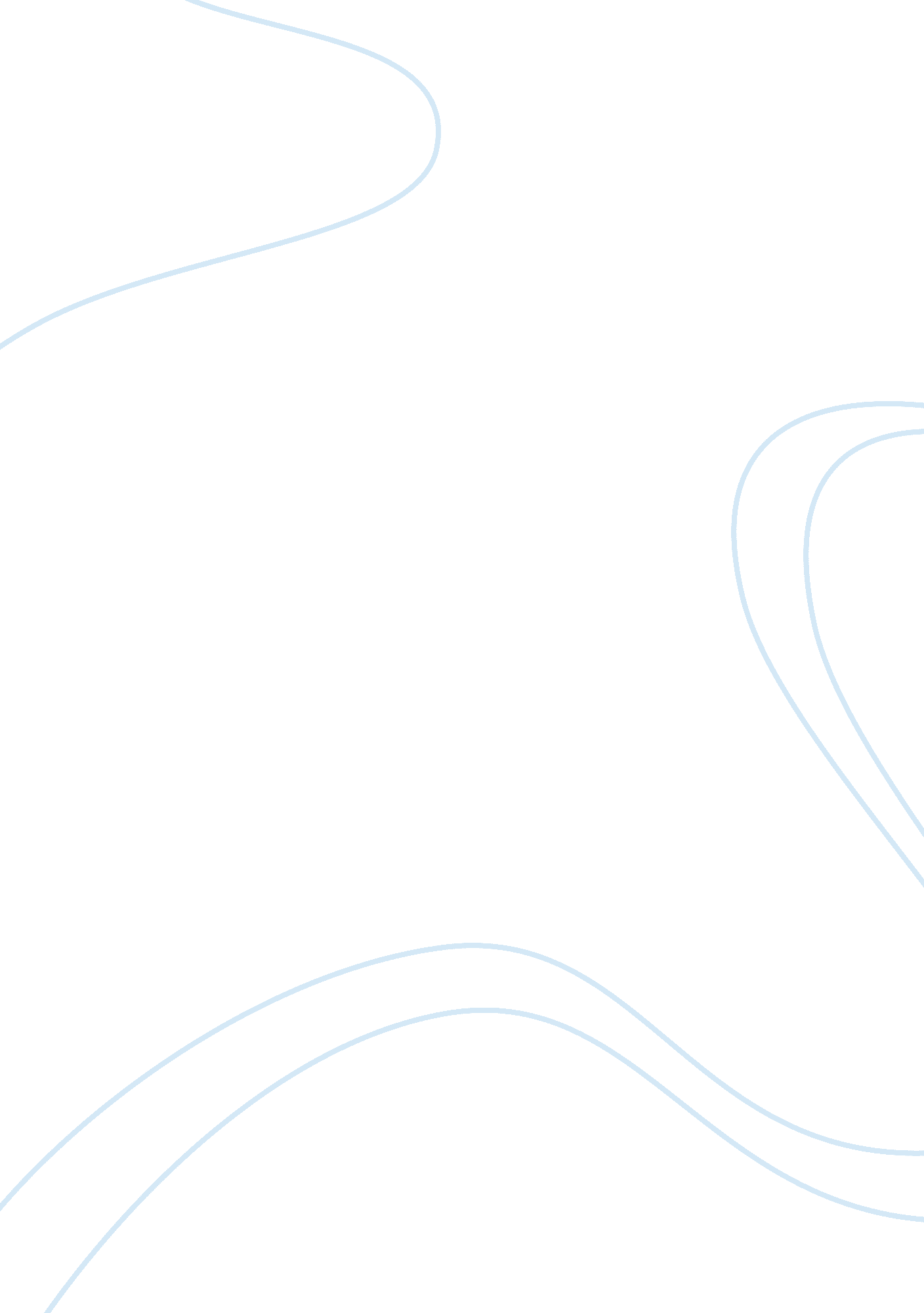 I plying on the bus route no.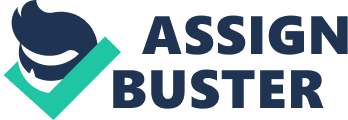 I would like to draw your attention towards the highhanded attitude of bus staff plying on the bus route No. ____________, bus no. ____________, plying between ____________ (Place) to____________ (Place) in the evening of ____________ (Date), around ____________ (Time). Since two buses on the same route were plying, it seemed that the above mentioned Bus No. ____________ was in a hurry to reach its destination. At ____________ (Place Name) stop, three of a family boarded the bus, when the bus started-off, leaving the other two members who were aged, to run around 100mts to board the bus. When these elderly males started telling the conductor about his misdoings, he started hurling the worst of the abuses without caring two hoots for the ladies present. He was aided by the helper who told them to get off the bus, despite the fact that they had purchased the tickets. Had it not been the interference of some Samaritan passengers who came to the help of those family, things would have gone out of control. The driver too was driving recklessly, without heeding the suggestions of the passenger. As a matter of fact, most of these helpers in the Blue line buses are hoodlums and their behaviour is disgusting. It would be very considerate of your department to look into this matter and take proper steps to ensure the safety of the commuters. Yours Sincerely,(Your Name) 